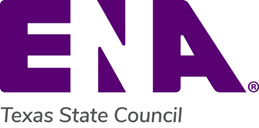 2024 Trauma Committee Meeting Schedule and Zoom LinkCommittee Chair:  Chris Chizek (Email:  chrischizekRN@gmail.com     Cell:  956-778-9110)Immediate Past Committee Chair:  Barry HudsonBoard Liaison:  Rhonda Manor CoombesZoom Meeting Information:Join Zoom Meetinghttps://us02web.zoom.us/j/4913518269?pwd=a0t3NGFibkRwUC93cW5seXFCUytJQT09&omn=87147043779Meeting ID: 491 351 8269		Passcode: SCHOLARS24---One tap mobile+13462487799,,4913518269#,,,,*8700699420# US (Houston)---Dial by your location• +1 346 248 7799 US (Houston)Meeting ID: 491 351 8269		Passcode: 8700699420Find your local number: https://us02web.zoom.us/u/kf3B51UI101/10/24 at 6:30pm05/01/24 at 6:30pm09/04/24 at 6:30pm02/07/24 at 6:30pm (Cancelled)06/05/24 at 6:30pm10/02/24 at 6:30pm03/06/24 at 6:30pm07/03/24 at 6:30pm11/06/24 at 6:30pm04/03/24 at 6:30pm08/07/24 at 6:30pm12/04/24 at 6:30pm